ОТДЕЛ ПО ОБРАЗОВАНИЮ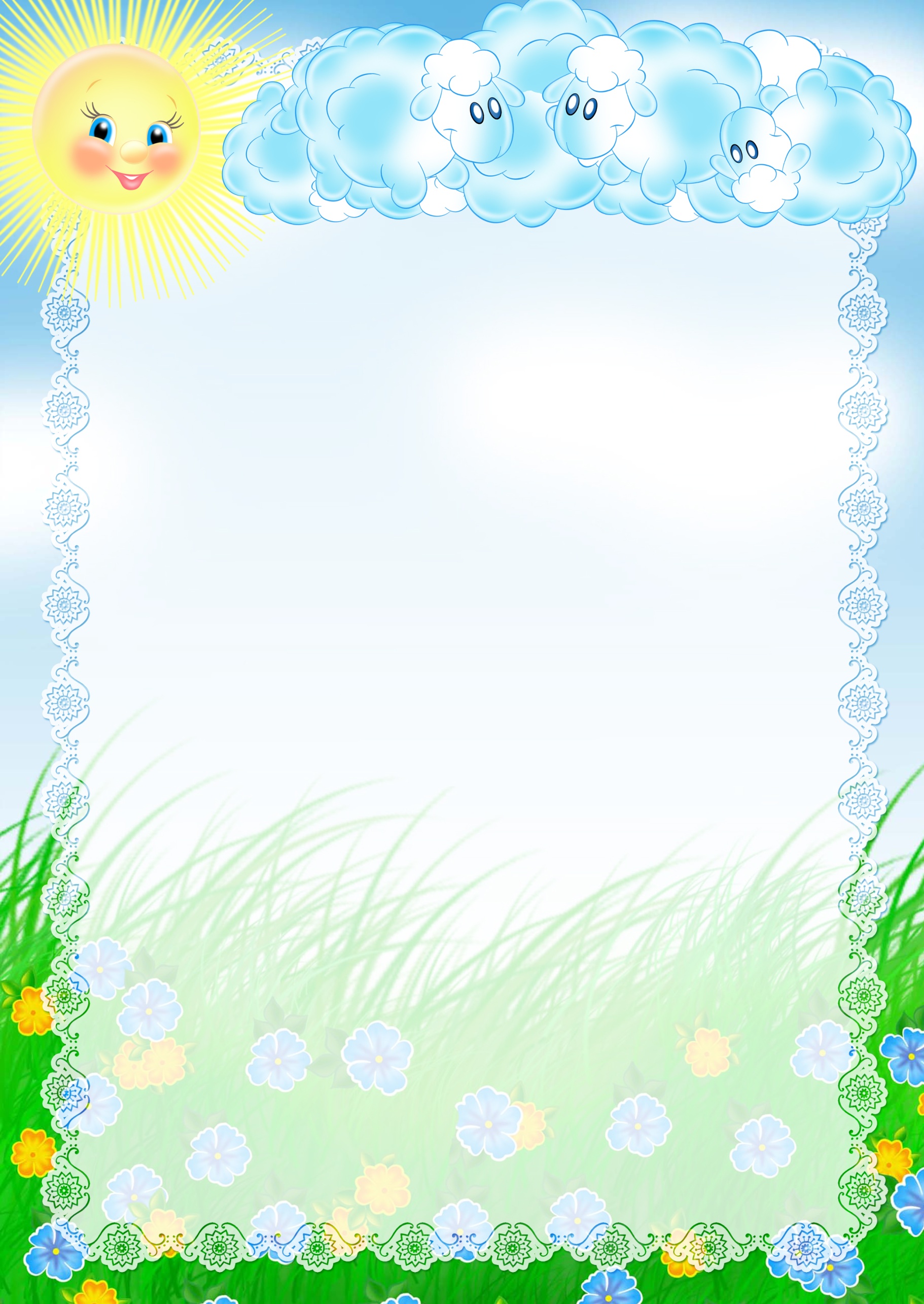 ПРУЖАНСКОГО РАЙИСПОЛКОМАГОСУДАРСТВЕННОЕ УЧРЕЖДЕНИЕ ОБРАЗОВАНИЯ«ЯСЛИ-САД №9 г. ПРУЖАНЫ»Консультация для родителей14.09.2021 г.Для чего нужна артикуляционная гимнастикаОбщеизвестно, что письмо формируется на основе устной речи, поэтому недостатки устной речи могут привести к плохой успеваемости в школе.Чтобы малыш научился произносить сложные звуки ([с], [з], [ш], [ж], [л], [р]), его губы и язык должны быть сильными и гибкими, долго удерживать необходимое положение, без труда совершать многократные переходы от одного движения к другому. Всему этому поможет научиться артикуляционная гимнастика.Причины, по которым необходимо заниматься артикуляционной гимнастикой:Благодаря своевременным занятиям артикуляционной гимнастикой и упражнениями по развитию речевого слуха некоторые дети сами могут научиться говорить чисто и правильно, без помощи специалиста.Дети со сложными нарушениями звукопроизношения смогут быстрее преодолеть свои речевые недостатки, когда с ними начнет заниматься логопед: их мышцы будут уже подготовлены.Артикуляционная гимнастика очень полезна также детям с правильным, но вялым звукопроизношением, про которых говорят, что у них «каша во рту».Надо помнит ь, что четкое произношение звуков является основой при обучении письму на начальном этапе.Занятия артикуляционной гимнастикой позволят всем – и детям и взрослым – научиться говорить правильно, четко и красиво.Как правильно заниматься артикуляционной гимнастикой?Сначала познакомьте ребенка с основными положениями губ и языка с помощью веселых историй о язычке. На этом этапе малыш должен повторять упражнения 2-3 раза. Затем повторяйте вместе с ним все упражнения.Не забывайте выполнять задания, направленные на развитие голоса, дыхания и речевого слуха. Это очень важно для правильного звукопроизношения.Рекомендации к проведению упражнений:Сначала упражнения надо выполнять медленно, перед зеркалом, так как ребенку необходим зрительный контроль. После того как малыш немного освоится, зеркало можно убрать. Полезно задавать ему наводящие вопросы. Например: что делают губы? что делает язычок? где он находится (вверху-внизу)?Затем темп упражнений можно увеличить и выполнять их под счет. Но при этом следите за тем, чтобы упражнения выполнялись точно и плавно, иначе занятия не имеют смысла.Лучше заниматься 2 раза в день (утром и вечером) в течение 5-7 минут, в зависимости от возраста и усидчивости ребенка.Занимаясь с детьми 3-4 летнего возраста, следите, чтобы они усвоили основные движения.К детям 4-5 лет требования повышаются: движения должны быть все более четкими и плавными, без подергиваний.В 6-7 летнем возрасте дети выполняют упражнения в быстром темпе и умеют удерживать положение языка некоторое время без изменений.Если во время занятий язычок у ребенка дрожит, слишком напряжен, отклоняется в сторону и уже не может удержать нужное положение языка даже короткое время, обязательно обратитесь к логопеду.Правильное произношение звуков наряду с богатым словарным запасом и грамматически верной, хорошо развитой, связной речью является одним из основных показателей готовности ребенка к школьному обучению.Желаем успехов!Учитель-дефектолог				Литвинович Людмила Васильевна